Deuxième lagonMon quartier est grand. Il y a un nakamal.Nous avons un terrain petit comme notre maison.Il y a des champs avec des buliks.Il y a des enfants qui meurent à cause des voitures qui roulent vite.Ensemble on part à l’église.A la maison, on regarde la plage et on se baigne.Le dimanche, la nuit, on boit du thé et on mange chez ma grand-mère.Il y a beaucoup d’étoiles. Certaines ressemblent à des monstres et à des girafes.On voit Montmartre en haut, dans l’île.Parfois j’accompagne ma cousine à Montmartre.							Roger Breton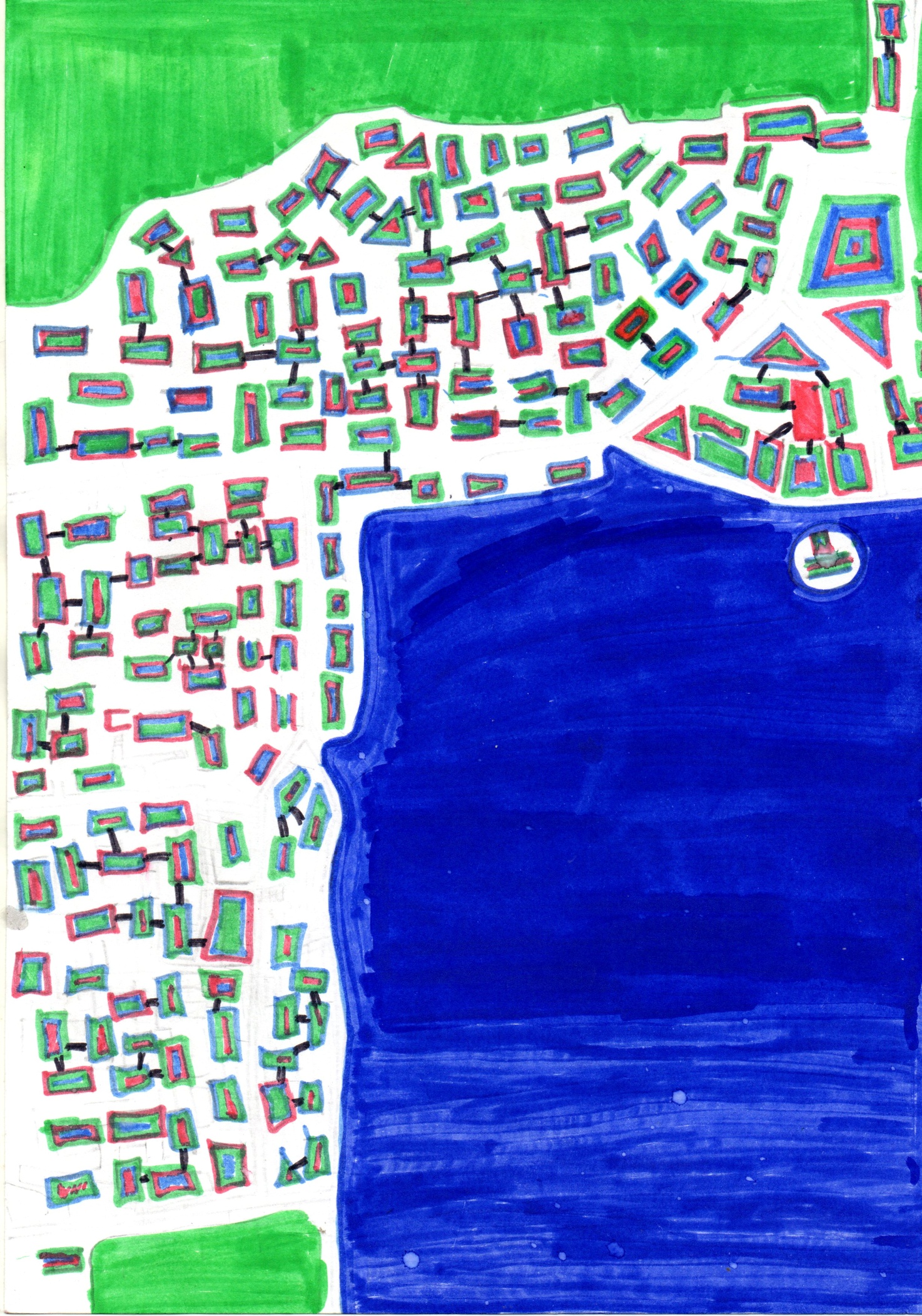 